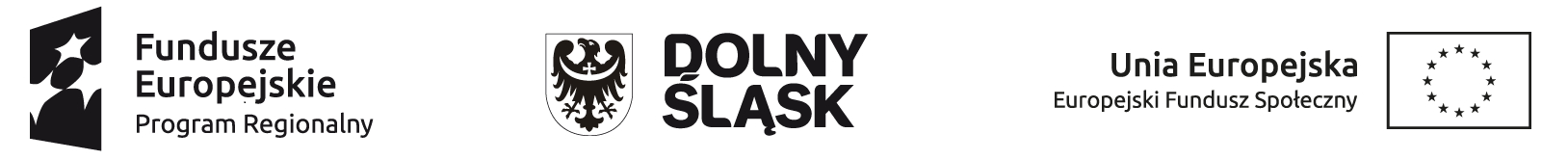                                                                                                                  Załącznik nr 3                                                                                                                                                       do Regulaminu projektuREGULAMIN REFUNDACJI KOSZTÓW DOJAZDU
 Regulamin określa zasady rozliczania ponoszonych przez Uczestników/czek Projektu kosztów dojazdu w projekcie. „DROGA DO ZATRUDNIENIA” nr RPDS.09.01-01-02-0001/20 realizowanego   w ramach Regionalnego Programu Operacyjnego Województwa Dolnośląskiego 2014-2020 osi priorytetowej 9. Włączenie Społeczne Działanie 9.1. Aktywna integracja Poddziałanie 9.1.1 Aktywna Integracja- konkursy horyzontalneUczestnik może ubiegać się o zwrot kosztów dojazdu na miejsce wsparć w przypadku, gdy odbywają się one w miejscowości innej niż miejsce jego zamieszkania. Uczestnikom Projektu przysługują zwroty kosztów dojazdu na zajęcia w Centrum Integracji Społecznej w Bystrzycy Kłodzkiej od miejsca zamieszkania do miejsca odbywania wsparcia i z powrotem. Zwroty dokonywane będą zgodnie z zasadami finansowania wydatków ponoszonych w projektach realizowanych w ramach RPO WD  i budżetem projektu.Zwrot kosztów przejazdu dotyczy kosztów przejazdu najtańszym, dogodnym środkiem transportu obsługiwanym przez przewoźnika wykonującego usługi                        w zakresie komunikacji zbiorowej.  Jeśli jest niemożliwe lub jest utrudnione korzystanie ze środków komunikacji zbiorowej (np. przesiadki, długi czas oczekiwania), rozliczenie kosztów dojazdu może nastąpić także, gdy Uczestnik dojeżdża własnym lub użyczonym środkiem transportu.  Zwrot kosztów przejazdu na: zajęcia w Centrum Integracji Społecznej można otrzymać na podstawie złożonego przez zainteresowanego Uczestnika Wniosku o zwrot kosztów dojazdu wraz z załącznikami dotyczącymi rozliczenia poniesionych kosztów.
W przypadku dojazdu na zajęcia publicznym środkiem transportu należy dostarczyć Wniosek o zwrot kosztów dojazdu (Załącznik nr 1) oraz wszystkie wykorzystane bilety (na dojazd i powrót).W przypadku dojazdu własnym lub użyczonym środkiem transportu należy dostarczyć Wniosek o zwrot kosztów dojazdu ((Załącznik nr 2), Oświadczenie o posiadaniu prawa jazdy i własnego środka transportu lub użyczenia środka transportu (Załącznik nr 3), a także Zaświadczenie od przewoźnika o cenie biletu (Załącznik nr 4) na trasie od miejsca zamieszkania do  miejsca odbywania wsparcia.Dokumenty o zwrot kosztów dojazdu Uczestnik musi dostarczyć najpóźniej 5 dnia roboczego po zakończeniu danego wsparcia.Refundacja wydatków związanych z przejazdem samochodem prywatnym następuje do wysokości ceny biletu najtańszego środka transportu publicznego na danej trasie, z zachowaniem limitów określonych w pkt. 2.Uczestnicy, którzy dostarczą wniosek o zwrot kosztów dojazdu wypełnione błędnie, bez wymaganych załączników, nieczytelne lub uszkodzone, a także jeśli przedstawią wymagane dokumenty, ale nie będą figurować na listach obecności danego dnia wsparcia zgodnie z datami przedstawionymi na dokumentach, nie otrzymają zwrotu poniesionych kosztów.Zwrot kosztów dokonywany będzie przelewem na podane we wniosku konto bankowe bądź też w postaci wypłaty gotówkowej w Kasie w terminie 30 dni od otrzymania prawidłowo wypełnionych dokumentów i wpłynięcie na konto Centrum Integracji Społecznej w Bystrzycy Kłodzkiej środków na pokrycie wydatków związanych z realizacją projektu. Uczestnikom/czkom Projektu nie przysługują żadne roszczenia związane z opóźnieniem wypłaty Zwrotu kosztów dojazdu, które wynikają z opóźnień w przekazywaniu przez Instytucję Pośredniczącą środków na realizację projektu „Droga do zatrudnienia”Realizator Projektu zastrzega sobie prawo sprawdzenia wiarygodności danych, domagając się  dostarczenia dodatkowych dokumentów lub sprawdzając dane w odpowiednich instytucjach.Wszystkie dokumenty potrzebne do starania się o zwrot kosztów dojazdu dostępne są w Biurze Projektu lub w Centrum Integracji Społecznej w Bystrzycy Kłodzkiej. W sprawach nie ujętych w niniejszym Regulaminie ostateczną decyzję podejmie Centrum Integracji Społecznej w Bystrzycy KłodzkiejOświadczam że zapoznałem/am* się z treścią regulaminu refundacji kosztów dojazdu  w Projekcie „DROGA DO ZATRUDNIENIA” nr RPDS.09.01-01-02-0001/20 realizowanego   w ramach Regionalnego Programu Operacyjnego Województwa Dolnośląskiego 2014-2020 osi priorytetowej 9. Włączenie Społeczne Działanie 9.1. Aktywna integracja Poddziałanie 9.1.1 Aktywna Integracja- konkursy horyzontalne.....................................................                                                     ..............................................................         miejscowość i data                                                                    czytelny  podpis uczestnika projektu.....................................................                                 ...........................................................................................         miejscowość i data                                                czytelny  podpis opiekuna prawnego uczestnika projektu*Załącznik nr 1 WNIOSEK O ZWROT KOSZTÓW DOJAZDU  W Projekcie „DROGA DO ZATRUDNIENIA” nr RPDS.09.01-01-02-0001/20 realizowanego   w ramach Regionalnego Programu Operacyjnego Województwa Dolnośląskiego 2014-2020 osi priorytetowej 9. Włączenie Społeczne Działanie 9.1. Aktywna integracja Poddziałanie 9.1.1 Aktywna Integracja- konkursy horyzontalneImię i nazwisko: ........................................................................................................................................

oświadczam, że od dnia …….…...…….… do dnia …...……..…….. w związku z dojazdem  na zajęcia 

poniosłem/łam koszty w wysokości ……………zł (słownie: 

...................................................................................................................................................................)jest to koszt przejazdu publicznym środkiem transportu od mojego miejsca zamieszkania ……………………………….. do miejsca odbywania zajęć.....................................................................Przekazuję w załączeniu …………… szt. biletów.Nazwa banku i numer rachunku bankowego: …..…………………………....………………………Powyższe oświadczenie składam świadoma/y, iż na podstawie art. 233 § 1 Kodeksu karnego za podanie nieprawdy lub zatajenie prawdy grozi odpowiedzialność karna. 
……………………………                                    ………………........................ 
miejscowość, dnia                                                   podpis Uczestnika Projektu Zatwierdzam do wypłaty kwotę …………………………………. złUwagi……………………………………………………………Podpis zatwierdzającego ………………………………….Załącznik nr 2 WNIOSEK O ZWROT KOSZTÓW DOJAZDU WŁASNYM LUB UŻYCZONYM ŚRODKIEM TRANSPORTUW Projekcie „DROGA DO ZATRUDNIENIA” nr RPDS.09.01-01-02-0001/20 realizowanego   w ramach Regionalnego Programu Operacyjnego Województwa Dolnośląskiego 2014-2020 osi priorytetowej 9. Włączenie Społeczne Działanie 9.1. Aktywna integracja Poddziałanie 9.1.1 Aktywna Integracja- konkursy horyzontalneImię i nazwisko: ................................................................................................................................................Oświadczam, że bilet jednorazowy/miesięczny na dojazd na zajęcia najtańszym dostępnym publicznym środkiem transportu na trasie z mojej miejscowości zamieszkania 
…................................................. do miejsca odbywania zajęć ..................................................
wynosi…………………..……….…zł (słownie ……………..………………………………) Proszę o przekazanie zwrotu kosztów dojazdu na rachunek bankowy :Nazwa banku i numer rachunku bankowego: …..………………………………………………………………Powyższe oświadczenie składam świadoma/y, iż na podstawie art. 233 § 1 Kodeksu karnego za podanie nieprawdy lub zatajenie prawdy grozi odpowiedzialność karna. ……………………………                               ………………........................ 
miejscowość, dnia                                              podpis Uczestnika Projektu 
Zatwierdzam do wypłaty kwotę …………………………………. Zł
Uwagi ……………………………………………………………
Podpis zatwierdzającego ………………………………….Załącznik nr 3 OŚWIADCZENIE W Projekcie „DROGA DO ZATRUDNIENIA” nr RPDS.09.01-01-02-0001/20 realizowanego   w ramach Regionalnego Programu Operacyjnego Województwa Dolnośląskiego 2014-2020 osi priorytetowej 9. Włączenie Społeczne Działanie 9.1. Aktywna integracja Poddziałanie 9.1.1 Aktywna Integracja- konkursy horyzontalneJa, (imię i nazwisko) ……………......................................................Oświadczam, że będę dojeżdżał/a (właściwe podkreślić) własnym/użyczonym środkiem transportu. 
Oświadczam, że posiadam ważne prawo jazdy kat. ….............Świadomy(a) odpowiedzialności karnej przewidzianej w art. 233 ustawy z dnia 6 czerwca 1997 r. Kodeks Karny  (Dz. U. Nr 88,poz 553 z późn. zm.) oświadczam, że wszystkie dane zawarte w niniejszym Oświadczeniu są zgodne z prawdą. .....................................................................czytelny podpisZałącznik nr 4ZAŚWIADCZENIE DO CELÓW ZWROTU KOSZTÓW PRZEJAZDU W Projekcie „DROGA DO ZATRUDNIENIA” nr RPDS.09.01-01-02-0001/20 realizowanego   w ramach Regionalnego Programu Operacyjnego Województwa Dolnośląskiego 2014-2020 osi priorytetowej 9. Włączenie Społeczne Działanie 9.1. Aktywna integracja Poddziałanie 9.1.1 Aktywna Integracja- konkursy horyzontalneWYPEŁNIA PRZEWOŹNIK( np. PKS, PKP, MPK, prywatny przewoźnik wystawiający bilety)Cena BILETU JEDNORAZOWEGO lub Cena BILETU MIESIĘCZNEGO(właściwe podkreślić) na trasie …………….………………………… - ………………………………..………… wynosi:…................................... zł (słownie) ........................................................................................................ ……………………………data pieczątka i podpis przewoźnikaxxxxxxIlość dniStawka(cena biletu jednorazowego x 2)Koszt (zł)(ilość dni x stawka)xxxxxx